EVENTS TO SPONSOR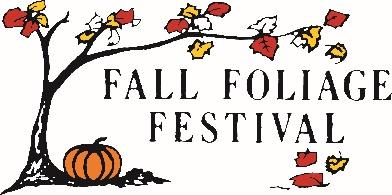 Please mark the event you wish to sponsor and list the amount you want to sponsor for that event.   Please return this form with your donation.*$EventTOTAL Expense for event5K run/walk$500Art and Photography Show$300Festival Benefit Gala (October 6th) (Individual table sponsor (Seating for 8) $800)   $5,000BINGO Fundraiser Sponsor$500Car Show   $1,000Conservation Tour$100Customer Appreciation Night$300Farmer’s Day$100Free Stage – Bands performing on stage   $3,000Kids Events$500Cornhole Tournament  $1,000Queen and Princess Pageants  $4,000Street Entertainment $300PARADE Operations- Marshaling, Pooper Scoopers, Pole Carriers, Signs, Banners, Judges   $7,000---------Parade Float Awards to Sponsor-------   Praise Worthy Award – Church floats only  $1,000   Scotty Wayman Memorial Award (Most Outstanding Band Performance)                  $1,000   William D. Shields Award – Community Service Organizations Floats Only$500   William A. Alexander Award$500   Mayor’s Award$300   Jimmy Nash Award$200   Bette Nunn Award$200   General Chairman’s Award$100   Parade Marshal’s Award$100   Steve Carrell Award$100   Maple Leaf Award$100   HS Band Sponsor- Sponsor a HS marching band $500----------Parade Division Sponsor -----    Division 1 (Banner at the beginning of the division w/ name and logo$500    Division 2 (Banner at the beginning of the division w/ name and logo$500    Division 3(Banner at the beginning of the division w/ name and logo$500    Division 4 (Banner at the beginning of the division w/ name and logo$500    Division 5 (Banner at the beginning of the division w/ name and logo$500   ----  ----SPONSOR OF THE DAY (Funds support Operations of the Festival)----Thursday, 10/12/23 (Large sign w/logo and location)$600Friday, 10/13/23  (Large sign w/logo and location)$600Saturday, 10/14/23  (Large sign w/logo and location)$600Sunday, 10/15/23  (Large sign w/logo and location)$600FRIEND OF THE FESTIVAL – Donation of your choice and for FFF to use where neededANY Amount